Anexa nr. 23la Regulamentul de activitate al consiliului electoral de circumscripție în perioada electorală, aprobat prin hotărârea CEC 1100 din 21.06.2023PROCES-VERBALprivind centralizarea rezultatelor votării la referendumÎn temeiul art. 37, art. 84, art. 206/237 din Codul electoral, consiliul electoral de circumscripție a stabilit:*Numărul de alegători incluşi în listele electorale de bază trebuie să fie identic cu cel din procesul-verbal privind pregătirea deschiderii secţiei de votare.**Numărul de alegători care au primit buletine de vot trebuie să fie identic cu numărul de alegători care au semnat în listele electorale la primirea buletinului de vot.***La numărul buletinelor de vot neutilizate şi anulate nu se includ buletinele de vot declarate nevalabile.Verificaţi corectitudinea întocmirii procesului-verbal după următoarele formule:c ≤ a + b;   c ≥ d;   d=f+h;   e=c-d;   f=d-h;   h=g1+g2;   i=c+j;   j=i–c.Nume și prenumeSexul(B/F)SemnăturaPreședintele         ______________________________________________________Secretarul            ______________________________________________________  Membrii consiliului electoral de circumscripție:  Membrii consiliului electoral de circumscripție:  Membrii consiliului electoral de circumscripție:Nume și prenumeSexul(B/F)Semnătura_____________________________________________________________________________________________________________________________________________________________________________________________________________________________________________________________________________________________________________________________________________________________________________________________________________________________________________________________________________________________________________________________________________________________________________________________________________________________________________Data şi ora întocmirii procesului-verbal ____ ______________20________ ______________20____L.Ş.ora ____  min ____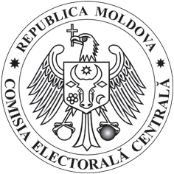 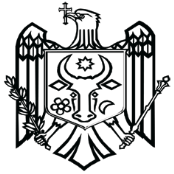 